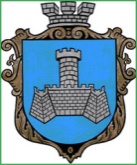 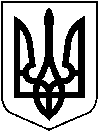 УКРАЇНАХМІЛЬНИЦЬКА МІСЬКА РАДАВінницької областіВИКОНАВЧИЙ КОМІТЕТР І Ш Е Н Н Я«         »                     2023 р.                                                                        №Про внесення змін до Положення про преміювання працівників закладів освіти Хмільницької міської ради за високу результативність роботи, затвердженого рішенням виконавчого комітету Хмільницької міської  ради                 від 27.07.2023р. №402  Керуючись Наказом Міністерства освіти та науки України №557 від 26.09.2005 р. “Про впорядкування умов оплати праці та затвердження схем тарифних розрядів працівників навчальних закладів, установ освіти та наукових установ”, враховуючи лист Управління освіти, молоді та спорту Хмільницької міської  ради  від 22.08.2023  №01-15/759  керуючись ст.ст. 40, 59 Закону України "Про місцеве самоврядування в Україні», виконавчий комітет Хмільницької міської  ради ВИРІШИВ:Внести зміни до Положення про преміювання працівників закладів освіти Хмільницької міської ради за високу результативність роботи, затвердженого рішенням виконавчого комітету Хмільницької міської ради від 27.07.2023р. №402 (далі Положення),  а саме:п. 2.3.  розділу 2 Положення викласти у новій редакції:« 2.3. Конкретні розміри даних виплат встановлюються начальником Управління освіти, молоді та спорту Хмільницької міської ради на основі подання керівників закладів освіти.»;п. 5.1. розділу 5 Положення викласти у новій редакції:                  «5.1. Премія працюючим виплачується за рахунок асигнувань,                        передбачених на оплату праці.».   2.  Пункт 2.3 розділу 2,  пункт 5.1 розділу 5 у попередній редакції вважати такими, що втратили чинність.      3.  Загальному відділу міської ради у документах постійного зберігання             зазначити відомості згідно п.1, 2  цього рішення.  4.Контроль за виконанням цього рішення  покласти на заступника  міського голови  з питань діяльності виконавчих органів міської ради  Андрія СТАШКА, супровід виконання доручити начальнику Управління освіти, молоді та спорту Хмільницької міської ради   Віталію ОЛІХУ.          Міський голова                                                           Микола  ЮРЧИШИН